Activité : 1. À l'aide du document « Plan média : le choix des armes », rappelez les règles à respecter pour réussir l'opération.A consulter : Document. 			A compléter : Votre copie.2. Précisez l'objectif de l'opération publicitaire.A consulter : Document. 			A compléter : Votre copie.3. Complétez le tableau en annexe.A consulter : Document. 			A compléter : Annexe.4. Sélectionnez les supports les mieux adaptés à l'objectif en justifiant vos choix.A consulter : Document. 			A compléter : Votre copie.Annexe : Document : 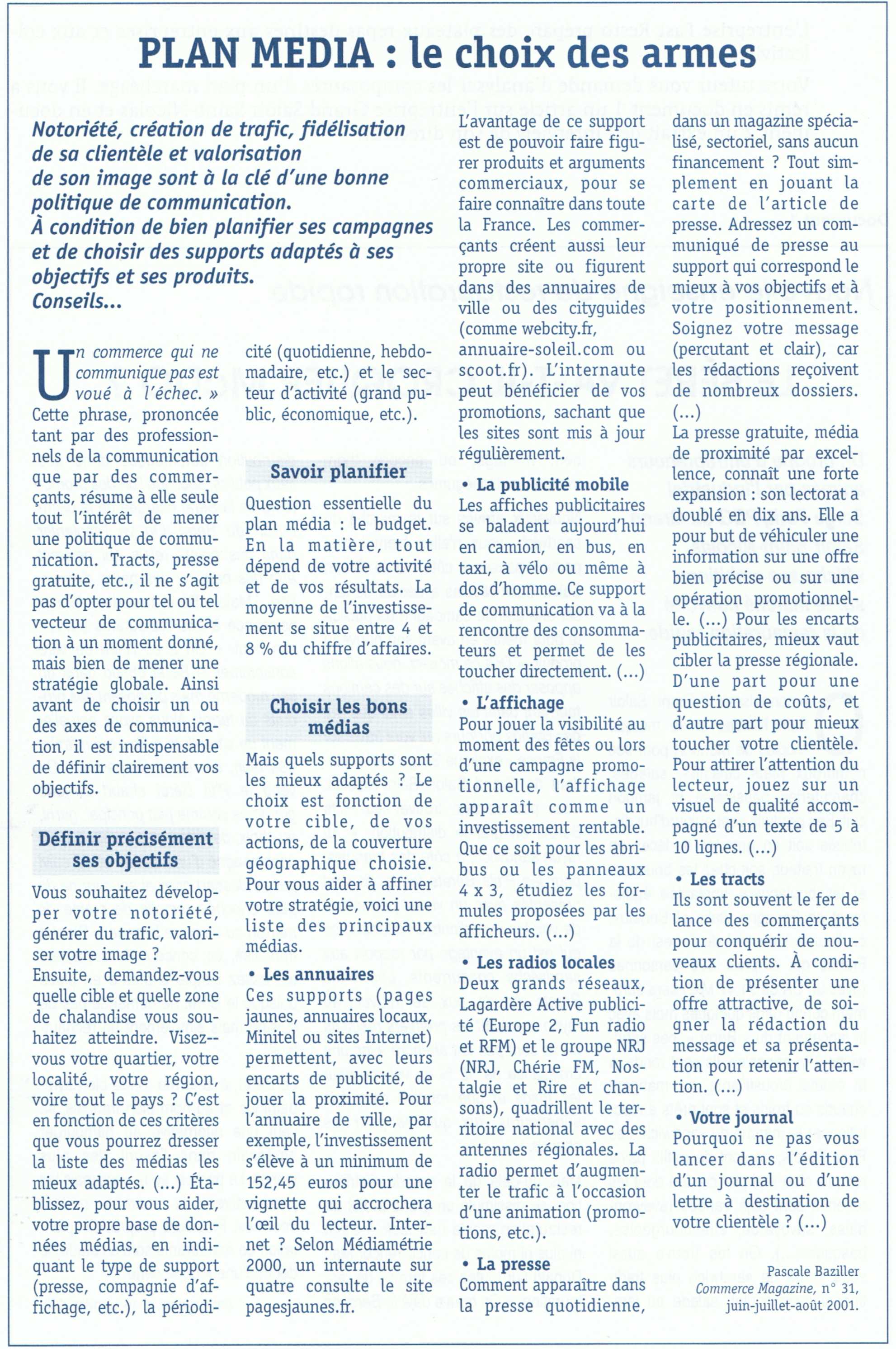 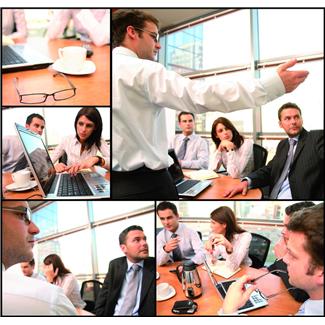 S1 : Prospection et suivi de ClienteleS4 : MercatiqueS1 : Prospection et suivi de ClienteleS4 : Mercatique1 BACVenteS4Thème 1   : La mercatique3eme  partie : Les variables du plan de                                marchéageThème 1   : La mercatique3eme  partie : Les variables du plan de                                marchéageS4Chapitre 8 : La communication commercialeChapitre 8 : La communication commercialeApplication 1 : « »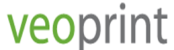 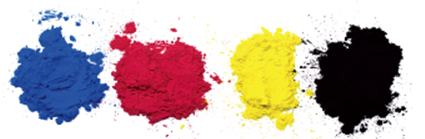 S4.3 l’offre de l’entreprise S4.3.4  la communication commercialeSupportAvantagesAnnuaires(Hors média)Proximité.Publicité mobile(Média)Cible directement touchée.Affichage(Média)Bonne visibilité, adapté aux actions ponctuelles.Radio locale(Média)Adaptée aux actions ponctuelles.Presse(Média)Gratuit pour un communiqué de presse. Presse gratuite : en progression, adaptée aux actions ponctuelles.Tract(Hors média)Pour la conquête de nouveaux clients.Journal entreprise(Hors média)Pour valoriser l’image de l’entreprise et fidéliser.